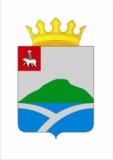 ЗЕМСКОЕ СОБРАНИЕУИНСКОГО  МУНИЦИПАЛЬНОГО РАЙОНА ПЕРМСКОГО КРАЯРЕШЕНИЕНа основании статьи 65 Федерального закона от 29.12.2012 № 273-ФЗ "Об образовании в Российской Федерации", статьи 15 Федерального закона от 06.10.2003 № 131-ФЗ "Об общих принципах организации местного самоуправления в Российской Федерации",  Закона Пермского края от 12.03.2014 № 308-ПК «Об образовании в Пермском крае», пункта 6 статьи 26 Устава Уинского муниципального района, Земское Собрание Уинского муниципального района РЕШАЕТ:1. Утвердить прилагаемую Методику расчета родительской платы, взимаемой с родителей или законных представителей за присмотр и уход за детьми в муниципальных образовательных учреждениях, реализующих образовательную программу дошкольного образования Уинского муниципального района.2. Признать утратившим силу решение Земского Собрания Уинского муниципального района Пермского края от 26.09.2013 № 585 "Об утверждении Положения о порядке расчета родительской платы, взимаемой с родителей или законных представителей за присмотр и уход за детьми в муниципальных образовательных учреждениях, реализующих основную образовательную программу дошкольного образования Уинского муниципального района". 3. Настоящее решение вступает в силу со дня официального опубликования в районной газете «Родник-1» и распространяется на правоотношения, возникающие с 1 января 2017 года.Методикарасчета родительской платы, взимаемой с родителей или законных представителей за присмотр и уход за детьми в муниципальных образовательных учреждениях, реализующих образовательную программу дошкольного образования Уинского муниципального района(далее – методика)1. Настоящая Методика определяет порядок расчета размера родительской платы, взимаемой с родителей или законных представителей за присмотр и уход за одним ребенком в день в муниципальных образовательных учреждениях, реализующих образовательную программу дошкольного образования, осуществляющих образовательную деятельность на территории Уинского муниципального района (далее - родительская плата). 2. Под присмотром и уходом за детьми понимается комплекс мер по организации питания и хозяйственно-бытового обслуживания детей, обеспечению соблюдения ими личной гигиены и режима дня.3. Для расчета родительской платы учитываются затраты на приобретение продуктов питания, чистящих и моющих средств, мягкого инвентаря. 4.  Размер родительской платы за присмотр и уход за одним ребенком в день определяется по формуле:Р= Зп*0,8+ Зчм*0,7 + Зми*0,7где: Р – размер родительской платы в день, рублей;Зп –материальные затраты на приобретение продуктов питания на одного ребенка в день, рублей;Зчм  - материальные затраты на приобретение чистящих и моющих средств на одного ребенка в день, рублей;Зми –материальные затраты на приобретение  мягкого инвентаря на одного ребенка в день, рублей;  
0,8- коэффициент учета затрат на приобретение продуктов питания – в размере 80% от указанных затрат;0,7 – коэффициент учета затрат на приобретение числящих и моющих средств, мягкого инвентаря – в размере 70% от указанных затрат.5. Величина затрат на приобретение продуктов питания в расчете на одного ребенка в день рассчитывается по формуле:Зп= Зпф / Ч / Кдгде:Зп -  материальные затраты на приобретение продуктов питания на одного ребенка в день, рублей;Зпф -  фактические материальные затраты на приобретение продуктов питания за год, рублей;Ч – средняя списочная численность воспитанников, человек;Кд – среднее количество дней функционирования образовательных учреждений, дней.6. Величина затрат в день на приобретение числящих и моющих средств, используемых для обеспечения соблюдения ребенком личной гигиены и режима дня рассчитывается по формуле:Зчм = ((Sчм*Nчм)/Ссч)/21где: Зчм  - материальные затраты на приобретение чистящих и моющих средств на одного ребенка в день;Sчм – средняя стоимость приобретения единицы чистящих и моющих средств за последние три месяца, используемых для обеспечения соблюдения ребенком личной гигиены и режима дня в соответствии с заключенными муниципальными контрактами, рублей;Nчм – норма приобретения чистящих и моющих средств, используемых для обеспечения соблюдения ребенком личной гигиены и режима дня в соответствии с приложением 1 к настоящей Методике, единиц;Ссч – среднесписочная наполняемость групп, человек;21 – среднемесячное количество рабочих дней.7. Величина затрат в день  на приобретение мягкого инвентаря рассчитывается по формуле:Зми= (Sми*Nми)/Тмигде:Sми - средняя стоимость приобретения единицы мягкого инвентаря, используемого для обеспечения соблюдения ребенком личной гигиены и режима дня в соответствии с заключенными муниципальными контрактами за последние три месяца, рублей;Nми – норма приобретения мягкого инвентаря, используемого для обеспечения соблюдения ребенком личной гигиены и режима дня в соответствии с приложением 2  к настоящей Методике, единиц;Тми – срок использования мягкого инвентаря, используемого для обеспечения соблюдения ребенком личной гигиены и режима дня, в днях  в соответствии с приложением 2  настоящей Методике;8. Родительская плата не взимается за присмотр и уход за детьми-инвалидами, детьми-сиротами и детьми, оставшимися без попечения родителей, а также за детьми с туберкулезной интоксикацией, обучающимися в муниципальных образовательных организациях, реализующих образовательную программу дошкольного образования; с родителей (законных представителей) со среднедушевым уровнем дохода ниже прожиточного минимума, находящихся в социально опасном положении. 9. Размер родительской платы снижается на 50%  для родителей (законных представителей), один из которых или оба - инвалиды 1-й и 2-й групп;  для родителей, имеющих трех и более несовершеннолетних детей
 Родительская плата за присмотр и уход за ребенком подлежит перерасчету, за период болезни ребенка и  за время, в течение которого ребенок не посещает дошкольное образовательное учреждение.           10. Руководители дошкольных образовательных учреждений в соответствии с действующим законодательством принимают решение о предоставлении льготы по взиманию родительской платы. Льгота предоставляется на основании предоставленных родителями (законными представителями) подтверждающих документов. 
         11. Родительская плата за присмотр и уход детей в дошкольных образовательных учреждениях вносится до 20-го числа текущего месяца. 
         12. Контроль за своевременное поступление родительской платы и ответственность за достоверность представленной в управление учреждениями образования администрации Уинского муниципального района информации для расчетов размера родительской платы несут руководители образовательных учреждений. 
        13. Размер родительской платы может пересматриваться управлением учреждениями образования администрации Уинского муниципального района в зависимости от социальных, экономических условий, с учетом инфляции цен и утверждается постановлением администрации Уинского муниципального района не чаще одного раза в год.14.Размер родительская плата в месяц не может быть выше максимально установленного Правительством Пермского края размера на соответствующий период.             Приложение 1 к Методике расчета родительской платы, взимаемой с родителей или законных представителей за присмотр и уход за детьми в муниципальных образовательных учреждениях, реализующих образовательную программу дошкольного образования Уинского муниципального районаНорма приобретения чистящих и моющих средств, используемых для обеспечения соблюдения ребенком личной гигиены и режима дняПриложение 2 к Методике расчета родительской платы, взимаемой с родителей или законных представителей за присмотр и уход за детьми в муниципальных образовательных учреждениях, реализующих образовательную программу дошкольного образования Уинского муниципального районаНорма приобретения мягкого инвентаря, используемого для обеспечения соблюдения ребенком личной гигиены и режима дняот 15 декабря 2016  года                              №    169Об утверждении Методики расчетародительской платы,  взимаемойс родителей или законных представителей за присмотр и уходза детьми в муниципальных образовательных учреждениях, реализующих образовательнуюпрограмму дошкольного образованияУинского муниципального районаГлава муниципального района А.М. КозюковПредседатель Земского Собраниямуниципального районаЕ.М. КозловаПриложение к решению Земского Собранияот 15.12.2016  № 169№ п/пНаименование чистящих и моющих средствЕдиница измеренияКоличество на 1 группу на 1 месяц1Мыло туалетноекусок52Мыло хозяйственноекусок43Бумага туалетная (рулон 50м)штук34Моющее средствопачка15Сода питьеваяштук16Сода кальцинированная (упаковка 4 кг)штук17Стиральный порошок (упаковка 4 кг)штук1№ п/пНаименование мягкого инвентаряЕдиницы измеренияКоличество предметовСрок использованияСрок использования в расчете на 1 воспитанника в днях1Подушкаштук110 лет36501Наволочка набивнаяштук14 года14602Наволочка верхняяштук22 года7303Простыняштук23 года10954Пододеяльникштук23 года10955Матрацыштук15 лет18256Наматрасникштук15 лет18257Одеяла теплыештук15 лет18258Одеяла байковыештук15 лет18259Полотенцештук21 год36510Салфеткиштук22 года730